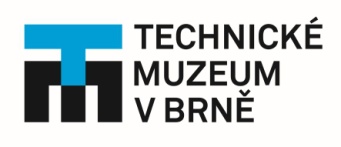 Nepálem na motorce, rogale, lyžích či koloběžce Technické muzeum v Brně přináší sérii přednášek a workshopů ze země Himalájí.Už v sobotu 2. 2. 2019 se rozběhne program letošního ročníku Nepálských dnů v Brně. V pořadí 17. ročník představí Nepál netradičním dobrodružným způsobem – na rogale, koloběžce, lyžích či motorce. V šesti přednáškách přijdou o svých cestovatelských zkušenostech povyprávět do Technického muzea v Brně dobrodruzi a horolezci. Jak se dají zdolat osmitisícovky na rogale a zapsat se tak na seznam světových rekordů, či přejet na koloběžce Indií, Nepálem, Thajskem nebo Malajsií – nejen o tom budou Nepálské dny v Brně. Sérii přednášek totiž doplní i workshopy a výstavy fotografií z pohledu cestovatelů. „Nepál není jen nejvyšší hora světa a slavné osmitisícovky, ale také unikátní kulturní bohatství, nádherná příroda a náboženská tolerance. Proto se každý rok snažíme přiblížit tuto zemi z jiného úhlu,“ popisuje Taťána Slavíková, spoluzakladatelka Česko-nepálského spolku, který připravuje 17. ročník ročník Nepálskych dnů v Brně ve spolupráci s Technickým muzeem v Brně.Program tematicky doplní výtvarně – technické dílny pro dospělé i rodiny s dětmi, kde se návštěvníci budou moci přiučit tradičním nepálským řemeslům a místní kuchyni. Už první neděli v měsíci únoru si budou moci vyzkoušet uvařit v prostorách dílen Technického muzea v Brně tradiční nepálský pokrm „dal bhat.“ Únorové víkendy budou pokračovat pro veřejnost tradičními technikami nepálského řemesla, jakým je například plstění. Domů si tak odnesou návštěvníci nejen autentické poznatky o vzdálené krajině a životě lidí, ale i vlastní výrobky v podobě originálních textilií či razítek. Nepálské dny v Brně, které pořádá Česko-nepálský spolek a Technické muzeum v Brně, začínají 2. 2. 2019 v sobotu a potrvají během celého měsíce února. Jednotlivé dílny jsou kapacitně omezeny, všechny informace o přihlášení najdou zájemci na www.tmbrno.cz.Kontakt pro média:
PhDr. Taťána Slavíková
spoluzakladatelka Česko-nepálské společnosti, n.o.slavikova@tmbrno.cz / 541 421 443
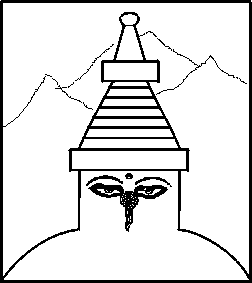 Podrobný program: NEPÁLSKÉ DNY V BRNĚ 2019Přednášky  2. 2. Kamínky z vrcholů – Stanislav Směja  Ve 14 hodin v přírodním areálu na Zlobici u Lipůvky u Brna  9. 2. Přelet Annapurny na rogale – Jiří Zítka10. 2. Na kole kolem Annapurny – Dalibor Lebloch  13. 2. Sjezd na lyžích ze Severního sedla Manaslu – Pavel Bém – středa v 18 hodin23. 2. Na koloběžce k Annapurně – Marek Jelínek24. 2. Nepálem na enfieldech – Petr HošťálekVšechny přednášky budou doplněny promítáním fotografií a filmů.Vždy v 16 hodin v přednáškovém sáleTechnického muzea v Brně, Purkyňova 105VýstavyPo NEPÁLU netradičně Výstava fotografií cestovatelů, kteří zvolili různé typy aktivit v Nepálu, nejenom klasický treking nebo horolezectví.Moravská zemská knihovna, foyer 2. patro, Kounicova 65a, od 4. 2. do 8. 3. 2019   otevřeno pondělí – pátek 8,30 – 22 hod., sobota 9 – 17 hod.NEPÁL – šerpové a Šerpové Masarykův onkologický ústav, Žlutý kopec 7, Brno, od 7. 2. do 5. 3. 2019 Vernisáž s besedou a promítáním 7. 2. 2019 v 15,30 hodinNEPÁL – nástroje lidové hudby – fotografie Taťány Slavíkové a Jiřího ŠopfaKnihovna Jiřího Mahena, Starý Lískovec, Kurská 1Od  12. 2. do 13. 3. 2019 otevřeno po a čt 10 - 12 a 13 - 18, stř 13 - 18 hod., út a pá zavřenoVernisáž s promítáním Taťány Slavíkové -  12. 2. 2019 v 17 hodinVýtvarně-technická dílnaCo si uvaříme – to si sníme – povídání o nepálské kuchyni a vaření nepálských jídel 3. 2. 2019 od 10 – 17 hodin – dílna pro dospěléTechnické muzeum v Brně, Purkyňova 105, Brno – Královo PoleNutno se předem přihlásit – TMB – 541 421 443, e-mail:slavikova@technicalmuseum.czTradiční nepálské řemeslo – tisk originálními nepálskými razítky na textil9. a 10. 2. 2019 – potisk vlastních triček nebo tašek a jiných textiliíVždy od 10 – 12 a 14 – 16 hodinTyto dílny jsou pro děti od 10 let pracující za pomoci rodičů a pro dospěléTechnické muzeum v Brně, Purkyňova 105, Brno – Královo PoleNutno se předem přihlásit – TMB – 541 421 443, e-mail:slavikova@technicalmuseum.czTradiční nepálské řemeslo – plstění mokrou technikou na gázu nebo hedvábí23. a 24. 2. 2019 vždy 10 –12 a 14 – 16 hodinTyto dílny jsou pro děti od 10 let pracující za pomoci rodičů a pro dospěléTechnické muzeum v Brně, Purkyňova 105, Brno – Královo PoleNutno se předem přihlásit – TMB – 541 421 443, e-mail:slavikova@technicalmuseum.cz